π Led Projektörler İle Daha Aydınlık Dış Ortamlarπ Led Projektörlerin üstün verimliliği ile daha düşük elektrik sarfedilerek dış ortamlar aydınlatılırken, yüksek enerji tasarrufu sağlanır.
Işık verimliliğinin yüksek olması ve açısal ayarlama yapılabilmesi ile dış ortamlarda istenilen yüksek ışıklı aydınlatmalar daha az enerji sarfiyatı ile sağlanabilir.
Yüksek elektrik faturaları nedeniyle aydınlatılmaktan vazgeçilen dış ortamlar artık gündüz gibi aydınlatılabilir.
π Led Projektörler, dayanıklılığı ve uzun ömrü sayesinde dış ortam aydınlatmaları için kalıcı çözümler sunar.
Kötü iklim şartlarına, darbelere dayanıklı gövdesi ve temperli cam yapısı ile uzun ömürlüdür.
Diğer projektörlere göre 5 kata varan uzun ömrü ile hem ampul değişimi gibi maliyetlerden tasarruf edilir, hemde kesintisiz aydınlatma sağlanır.Bilinen sıra dizili LED ürünlerden çok farklıdır.
Reflektörlü projektör özelliği ile ışığı homojen olarak yansıtır.
Standart ampullerin uzun mesafelerdeki ışık kayıplarından daha az bir kabı vardır.
Voltaj iniş ve çıkışlarında özel yazımlı devresi ile koruma sağlar.
Şiddetli ve ani enerji yüklenmelerinde bu koruma devam eder.    48w Led Projektör Modeli                   72w Led Projektör Modeli                       96w Led Projektör ModeliHİGH POVER LED PROJEKTÖR- Yüksek enerji tasarrufu- Uzun ömür (50,000 – 80,000saat)- Yüksek verimlilik ve performans- Yüksek ışık kalitesi- Açısal tasarım ile homojen aydınlatma- Yüksek ısı iletim kapasiteli aluminyum gövde- Işığın yüksek oranda kullanımı- Farklı renklerde alüminyum gövde seçeneği- Özel yazılımlı devresi ile ani voltaj iniş çıkışlarına karşı koruma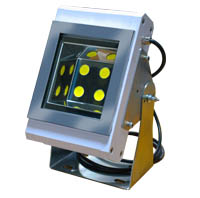 